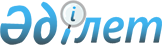 О заключении Протокола о внесении изменения в Соглашение между Министерством обороны Республики Казахстан и Министерством обороны Кыргызской Республики о сотрудничестве в области военного образования от 31 октября 2002 годаПостановление Правительства Республики Казахстан от 9 июля 2004 года N 749      Правительство Республики Казахстан постановляет: 

      1. Согласиться с заключением Протокола о внесении изменения в Соглашение между Министерством обороны Республики Казахстан и Министерством обороны Кыргызской Республики о сотрудничестве в области военного образования от 31 октября 2002 года. 

      2. Настоящее постановление вступает в силу со дня подписания.       Премьер-Министр 

      Республики Казахстан  

Протокол о внесении изменения в Соглашение 

между Министерством обороны Республики Казахстан и Министерством обороны Кыргызской Республики о сотрудничестве в области военного образования 

      от 31 октября 2002 года(Официальный сайт МИД РК - Вступило в силу 30 ноября 2004 года)      Министерство обороны Республики Казахстан и Министерство обороны Кыргызской Республики (далее - Стороны) в соответствии со статьей 11 Соглашения между Министерством обороны Республики Казахстан и Министерством обороны Кыргызской Республики о сотрудничестве в области военного образования от 31 октября 2002 года (далее - Соглашение) согласились о нижеследующем: 

      абзац первый статьи 7 Соглашения изложить в следующей редакции: "Обучающимся военнослужащим направляющей Стороны на период обучения предоставляется бесплатное медицинское обеспечение в соответствии с национальными законодательствами Сторон". 

      Настоящий Протокол является неотъемлемой частью Соглашения и вступает в силу в порядке, предусмотренном статьей 12 Соглашения. 

      Совершено в городе _________ "__" _______ 200_года в двух подлинных экземплярах, каждый на казахском, кыргызском и русском языках, при этом все тексты имеют одинаковую силу. В случае разногласий при толковании положений настоящего Соглашения Стороны будут обращаться к тексту на русском языке.       За Министерство обороны          За Министерство обороны 

       Республики Казахстан             Кыргызской Республики 
					© 2012. РГП на ПХВ «Институт законодательства и правовой информации Республики Казахстан» Министерства юстиции Республики Казахстан
				